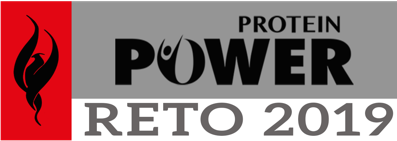 FORMULARIO 1: INICIO DEL CHALLENGEEjemplo de posiciones de fotografíasColoque su foto en los cuadros como indicado anteriormente*Recordatorio: Poner comprobante de fecha en cada foto como se señala en el primer cuadroFORMULARIO 2: FINAL DEL CHALLENGEEjemplo de posiciones de fotografíasColoque su foto en los cuadros como indicado anteriormente*Recordatorio: Poner comprobante de fecha en cada foto como se señala en el primer cuadroNombre:Fecha: Nombre nutricionista: Objetivo:1 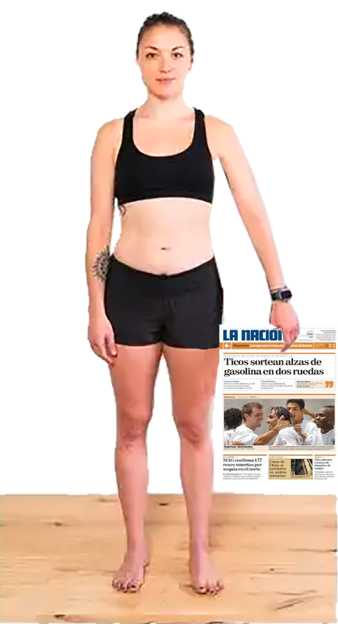 2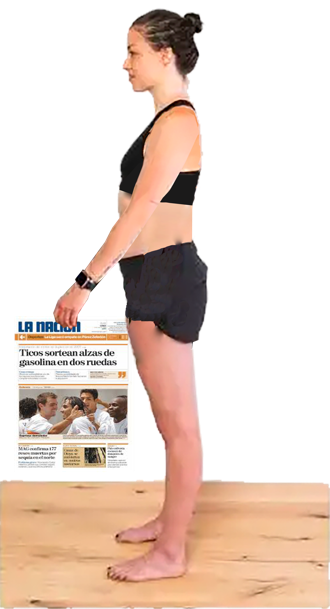 3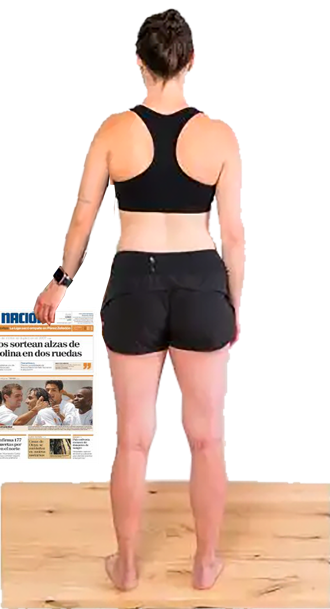 4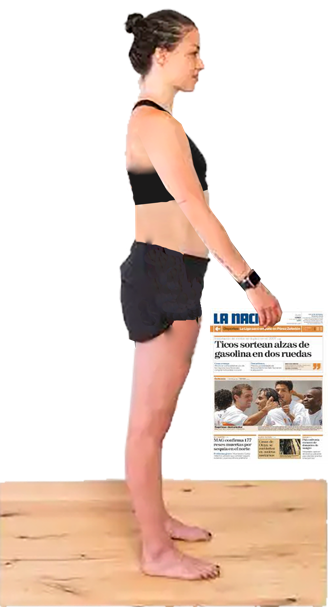 1234Comentarios:Nombre:Fecha: Nombre nutricionista: ¿Objetivo alcanzado?12341234Que te pareció el Challenge? :